Crozet Community Advisory Council Focus Areas 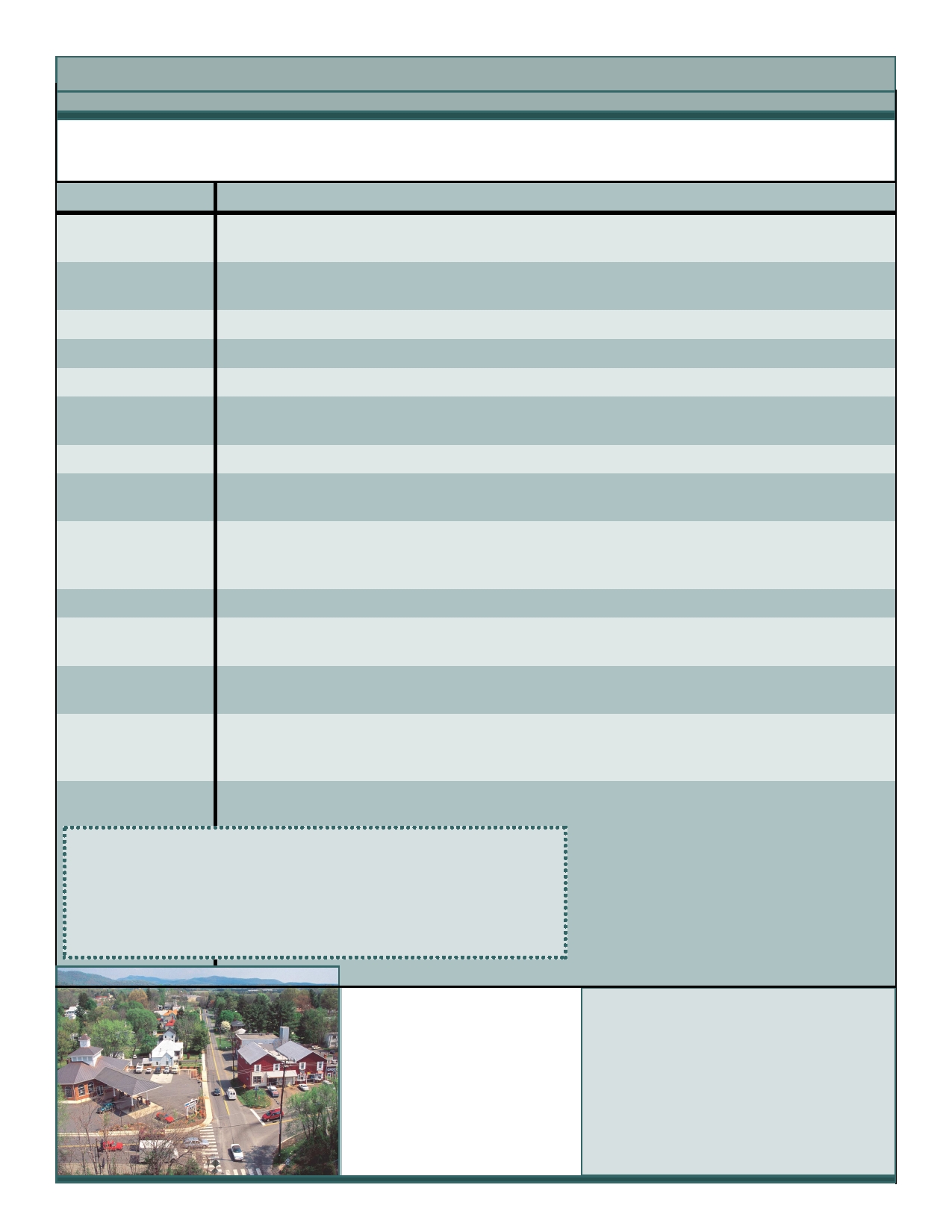 At their public meetings in the Fall of 2011, the CCAC revised the focus areas of the Council. We welcome anyone with an interest in these areas to join us in gathering community input in the following areas: Focus Area Downtown Eastern Crozet: Western Crozet Northern Crozet Southern Crozet Parks/Trails Library Police/Fire-Rescue Utilities—Water, Sewer and Solid Waste, Recycling Transportation Issues Schools Economic 
DevelopmentHistoric DistrictDescription Downtown zoning, streetscape construction, building of the library, contact with Downtown Business Association Eastern connector planning, rezoning proposed for
Eastern Crozet, old ConAgra and Acme Visible Records West Village, Jarmans Gap Road, Old Trail matters Old School, Crozet Station Development on Rt. 250 and Yancey Mills Promote and facilitate walking and biking trails and reporting on park facilities at all parks New Crozet Library (www.albemarle.org/newlibrary) Contact these various agencies,  get a picture of the issues facing these agencies as Crozet grows Keep informed of the proposed recycle center, water and treatment facilities. Keep informed of transportation issues and projects Linking CCAC with the local schools,  PTOs, theschools’ population, and the School Board.Monitor and promote the economic development of the 
greater Crozet area.  Tourism. Rural Economic developmentAssist in final application to state for Crozet Historic DistrictOmbudsman Supporting Members      Do you have information or comments about the focus areas?    Focus area ombudsmen and supporting members will be gathering information from community members about their specific areas, and they welcome your  input. To discuss your thoughts, please contact one of the CCAC members